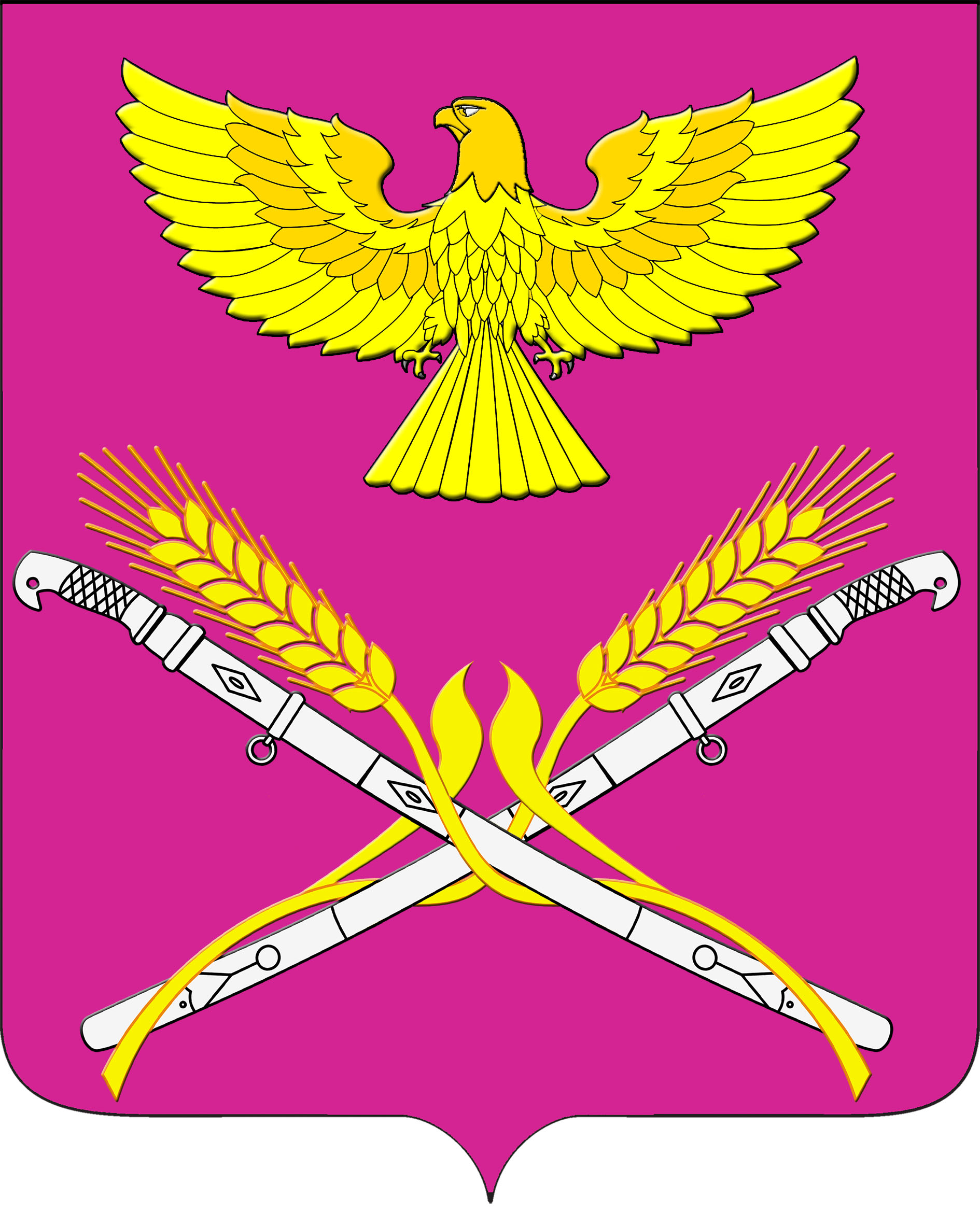 АДМИНИСТРАЦИЯ НОВОПЕТРОВСКОГО СЕЛЬСКОГО ПОСЕЛЕНИЯПАВЛОВСКОГО  РАЙОНА РАСПОРЯЖЕНИЕ от 23.06.2021г.                                                                                            №  35-рстаница НовопетровскаяОб утверждении Графика проведения Дня охраны труда в администрации Новопетровского сельского поселения Павловского района на 2021 год	В целях обеспечения здоровых и безопасных условий труда, предотвращения производственного травматизма и профессиональной заболеваемости в администрации Новопетровского  сельского поселения Павловского района  и во исполнение Постановления главы администрации Краснодарского края от 08 июня 2004 года № 554 «О проведении Дня охраны труда в муниципальных образованиях и организациях края»:	1. Утвердить График проведения Дня охраны труда в администрации Новопетровского сельского поселения Павловского района на 2021 год (приложение).	2. Контроль за исполнением настоящего распоряжения оставляю за собой.	3. Распоряжение вступает в силу со дня его подписания и распространяет свое действие на правоотношения, возникшие с 1 апреля 2021 года.Глава Новопетровского поселенияПавловского района                                                                             Е.А.Бессонов                                                                                      ПРИЛОЖЕНИЕ                                                                            к распоряжению администрации                                                                     Новопетровского сельского поселения                                                                                          Павловского района                                                                                      от 23.06.2021г. № 35-рГрафик проведения Дня охраны труда в администрации Новопетровского сельского поселения Павловского района на 2021 годСпециалист 1 категории   администрации                                                        Новопетровского сельского поселения                                 Т.В.Земляная№п/пСодержание повестки  Дня охраны трудаДата  проведенияОтветственный1Состояние документации по ОТ. Вопросы, подлежащие проверке:-наличие инструкций по каждой профессии, по виду работ,-наличие журналов регистрации инструктажей по ОТ, по ПБ,-наличие билетов и протоколов поверки знаний по ОТ,-наличие распоряжений по ОТ,-наличие программ обучения по ОТ по видам работ,-наличие графиков прохождения медосмотров сотрудников16.04.2021  Ответствен. специалист по ОТ2Проведение обучения и проверки знаний сотрудников ОУ по электробезопасности (по группам допуска по электробезопасности). Проверка своевременности проведения инструктажей (вводного, повторного, на рабочем месте,…)04.06.2021  ГлаваАдминистрацииКомиссия по охране труда3Обеспечение сотрудников спецодеждой, СИЗ.09.09.2021  Председатель профсоюзного комитета4Наличие наглядного материала по ОТ, укомплектованность нормативной и законодательной литературой, оформление уголка по ОТ.Выполнение соглашения по ОТ06.12.2021  Ответственн . специалист по ОТПредседатель профсоюзного комитета